Науковий колективний проєкт«Перші кроки до науки»Гадяцького обласного наукового ліцею-інтернату ІІ-ІІІ ступенів імені Є.П.Кочергіна Полтавської обласної ради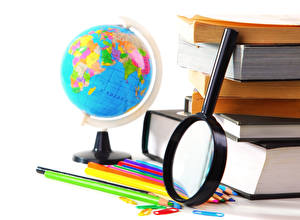 Спеціалізована освіта наукового спрямування орієнтована на формування в здобувачів освіти загальнолюдських цінностей (морально-етичних і соціально-політичних), а також вимогливості до якості власних досліджень, дисциплінованості та продуктивності в дослідницькій діяльності, відповідальності за результати власних досліджень та їх вплив на життя і здоров’я людей та довкілля, сміливості у відстоюванні власних думок і поглядів, здатності самостійно приймати раціональні рішення й висувати гіпотези, толерантно ставитися до критики, інших поглядів і думок. Пріоритетними напрямами наукової роботи Гадяцького обласного наукового ліцею-інтернату ім. Є. П. Кочергіна є  створення єдиного інформаційного простору для розвитку й підтримки творчих та наукових обдаровань учнівської молоді, упровадження інноваційних технологій навчання й розвитку дітей, об'єднання зусиль адміністрації та педагогічного колективу  ліцею-інтернату з метою створення оптимальних умов для розвитку й реалізації науково-творчої обдарованості.  З метою залучення учнів до науково-дослідницької, проєктної  та науково-технічної діяльності, пошукової роботи, усвідомлення практичної складової предметів, формування міжпредметних зв’язків, розв’язування практичних вправ, уміння аналізувати та синтезувати матеріал, досліджувати об’єкти та процеси у цьому навчальному році заклад освіти розпочинає роботу над науковим колективним проєктом «Перші кроки до науки».Актуальність проєкту обумовлена потребою створення центру інноваційної, наукової, проєктної  та експериментальної діяльності в освітньому закладі як передумови досягнення високого освітнього рівня наукового ліцею.Мета проєкту:- сформувати модель конкурентоспроможного навчального закладу спеціалізованої освіти, який відповідатиме європейським стандартам, потребам сучасного життя; -    реалізація стратегії розвитку спеціалізованої освіти наукового спрямування;-  організація освітньої діяльності, спрямованої на залучення та підготовку учнів-ліцеїстів до наукової, науково-технічної, проєктної та експериментальної діяльності; - забезпечення здобуття учнями рівня освіти, що перевищує вимоги Державного освітнього стандарту;-  створення якісних умов для навчання дітей, які виявили здібності у певній освітній галузі відповідно до наукового профілю закладу освіти.Завдання проєкту:- створення оптимальних умов для виявлення, розвитку й реалізації потенційних можливостей обдарованих дітей в  інтелектуальному, творчому напрямках;-  реалізація інтелектуальної творчої діяльності, спрямованої на одержання нових знань та  пошук шляхів їх застосування, основними видами якої є фундаментальні та прикладні наукові дослідження; -  реалізація наукової діяльності, спрямованої на одержання й використання нових знань для розв’язання технологічних, економічних, соціальних та гуманітарних проблем, основними видами якої є прикладні наукові дослідження, проєкти та науково-технічні (експериментальні) розробки;-  створення умов для набуття знань щодо провадження інноваційної діяльності з метою впровадження результатів наукової та науково-технічної діяльності;-  оптимізація процедури підготовки та публікацій науково-дослідницьких проєктів;-  активізація участі ліцеїстів у Всеукраїнських та Міжнародних науково-практичних конференціях та проєктах;-  створення системи стимулювання інтелектуально та творчо обдарованих дітей.Учасники проєкту: учасники освітнього процесуТермін реалізації проєкту: 2021-2025 рокиШляхи реалізації проєктуОчікувані результати:створення та систематичне поповнення інформаційного банку даних про обдарованих дітей;розробка та впровадження науково-дослідницьких проєктів;функціонування класів з поглибленим вивченням окремих предметів для досягнення учнями результатів навчання та компетентностей понад вимоги відповідного державного освітнього стандарту;залучення здобувачів освіти до написання науково-дослідницьких робіт в системі МАН, участі у Всеукраїнських олімпіадах, творчих та інтелектуальних конкурсах;реалізація експериментальної діяльності та наукової практики на базі лабораторій закладів вищої освіти та виробництв. Зміст заходуТермін реалізаціїФінансування Примітки Пошук і відбір для навчання обдарованих дітей, які виявляють здібності до навчально-дослідницької, дослідницько-експериментальної, наукової, конструкторської, винахідницької, проєктної, пошукової діяльностіУпродовж 2021-2025 роківСтворення інформаційного банку даних про обдарованих дітей Вересень 2021Розробка й апробація системи ранньої поетапної діагностики та своєчасного виявлення талановитих дітейВересень 2021Проведення моніторингу якості розвитку особистості дітей в процесі навчання та виховання та врахування результатів моніторингу в поновленні банку даних про обдарованих дітейТравень, щорокуПровадження освітньої діяльності на основі підходів дослідницько-орієнтованого, проєктного навчання, спрямованої на залучення та підготовку учнівської молоді до наукової й науково-технічної діяльностіПостійноОформлення STEM-центру; підвищення зацікавленості учнів до освіти в науково-технічній сфері, стимулювання зацікавленості до дослідницької та проєктної діяльності.2021 рікЗалучення учнів до проєктної роботи як форми наукової роботиПостійноУдосконалення системи заходів з ефективної підготовки учнів до участі в ІІ-IV етапах Всеукраїнських олімпіад із базових дисциплінПостійноЗалучення обдарованих дітей до участі  в наукових конференціях, у різноманітних учнівських конкурсах та проєктах2021-2025 рокиЗапочаткування та проведення  науково-практичної конференції для учнівЩорічноЗапочаткування та проведення на уроках наукових хвилинок для учнів 5-11 класів2021-2025 рокиЗалучення учнів до міжнародних дослідницьких проєктів ПостійноЗалучення учнів до захисту науково-дослідницьких робіт в системі МАН. 2021-2025 рокиСтворення архіву наукової теки авторських розробок (робіт) учасників конкурсу-захисту МАН в медіатеці ліцеюТравень 2021Упровадження уроків-колоквіумів з метою можливості поглибити знання ліцеїстів з певного предмету, працювати в групах2021-2025 роки Упровадження та реалізація наукових проєктів в рамках колоквіумів2021-2025 рокиЗапровадження  навчально-наукової  практики для учнів з метою їх залучення  до науково-дослідницької  та науково-технічної діяльності, пошукової роботи через практичну діяльність2021-2025 рокиПроведення Дня НаукиКвітень,  щорокуРозширення співпраці із ЗВО регіону.Установлення міжнародних, міжрегіональних, регіональних зв'язків з організаторами пошуку, навчання й виховання обдарованих дітей.Організація співпраці учнів та педагогів з науковцями закладів вищої освітиПостійноОрганізація та проведення лабораторних та дослідницьких занять на базі ЗВО відповідно до Угод про співпрацю СистематичноОрганізація та участь у Міжнародних інтерактивних конкурсах предметів природночо-математичного циклу («Колосок», «Кенгуру», «Левеня» тощо)ЩорокуСтворення системи психологічної підтримки дітей та розробка індивідуальних траєкторій розвитку здобувачів освіти з високим та достатнім навчальним потенціалом Постійно Підвищення рівня мотивації учнів ліцею як основа успішного навчанняПостійноУдосконалення організаційно-педагогічних та інформаційних умов реалізації допрофільного та профільного навчанняПостійноОрганізація консультування батьків щодо роботи з обдарованими дітьмиПостійноСистематичне оновлення сторінок сайту ліцею про результати участі ліцеїстів у Всеукраїнських олімпіадах, конкурсі-захисті наукових робіт МАН, інтелектуальних  та творчих конкурсахПостійно  Зустрічі з видатними особистостями регіону (науковцями, письменниками,  художниками)1-2 рази на рікОснащення предметних кабінетів відповідно до змістового наповнення компонента державного стандарту освіти на профільному рівні.Створення навчально-матеріальної бази щодо забезпечення профільного навчання в ліцеї з урахуванням різних механізмів фінансування ПостійноРозміщення інформації з питань змісту й напрямів профілізації ліцею на веб-сайті закладуПротягом 2021 -2025 роківЗдійснення моніторингу щодо відстеження ефективності системи профільного навчанняПостійно  Моніторинг результативності проєкту 2024-2025 роки